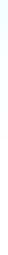 Здоровый образ жизни. ПамяткаЗдоровье - это твой личный ответственный выбор.Юность - время, когда ты каждый день строишь свою будущую жизнь.Благополучие твоей жизни зависит от твоего здоровья, трудоспособности, созидательной энергии, образования и культуры.Твое здоровье - в твоих руках.Главное - это всегда ощущать свою ответственность за его сохранение и постоянно вырабатывать в себе привычки здорового образа жизни.Найди такого друга, который поддержит тебя, разделит твои усилия на пути к здоровью и успеху в нашей сложной жизни.Все препятствия на этом пути преодолимы.А если будет трудно, повторяй формулу успеха:« Я смелый, твёрдо уверенный в себе человек!Я всё смею, всё могу, всё мне по плечу!Я смело смотрю миру в лицо.Среди всех житейских ураганов и бурья крепко стою как скала,о которую всё сокрушается!»